Publicado en Barcelona el 11/12/2018 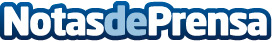 Viu Coaching reflexiona sobre el papel del coaching entre los expatriadosEn un mundo globalizado, en el que los mercados están interconectados, la expatriación es un fenómeno cada vez más frecuenteDatos de contacto:e-deon.netComunicación · Diseño · Marketing931929647Nota de prensa publicada en: https://www.notasdeprensa.es/viu-coaching-reflexiona-sobre-el-papel-del Categorias: Internacional Nacional Comunicación Sociedad Emprendedores Recursos humanos Otros Servicios http://www.notasdeprensa.es